Year 7Weeks 5 and 6 Independent learning PackWeek 5 – Cells Label the plant and animal cells 									(9)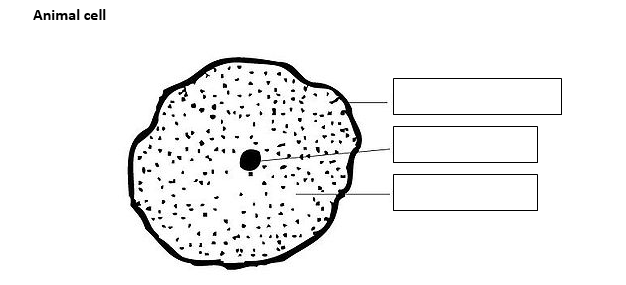 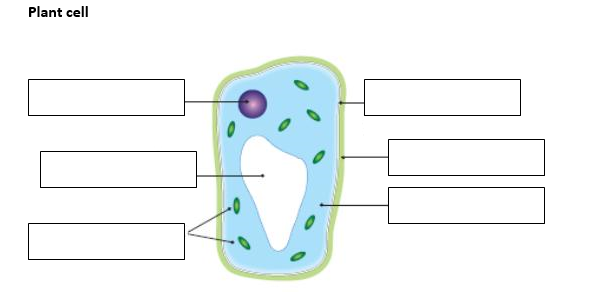 Activity 1:  Which bit is it?Which part ……of an animal cell controls the cell’s activities? ………………………….…of an animal forms a thin layer around the outside? …………………….…is a liquid found inside animal cells? ……………………………………………..…is a green structure found inside plant cells? ………………………………..…is a store of liquid found inside plant cells? ……………………………………..Activity 2:  True or False?Read each statement and decide whether it is true or false:Almost all cells have a nucleus.    ………………..All plant cells contain chloroplasts. ……………….The cell membrane controls what goes in and out of the cell.  …………….Animal cells have cell membranes. ………………Animal cells have cell walls. …………………All cells contains some cytoplasm. ……………….Activity 3:  Specialised CellsAnswer the questions about specialised cells using the diagrams to help you!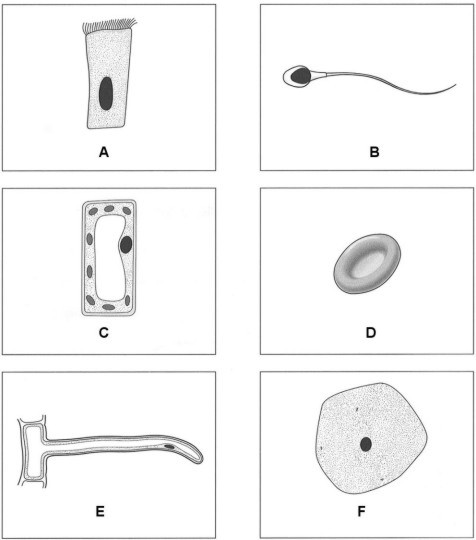 Total 			/20Extension 		/29Week 5 – MicroscopesLabel the diagram (9)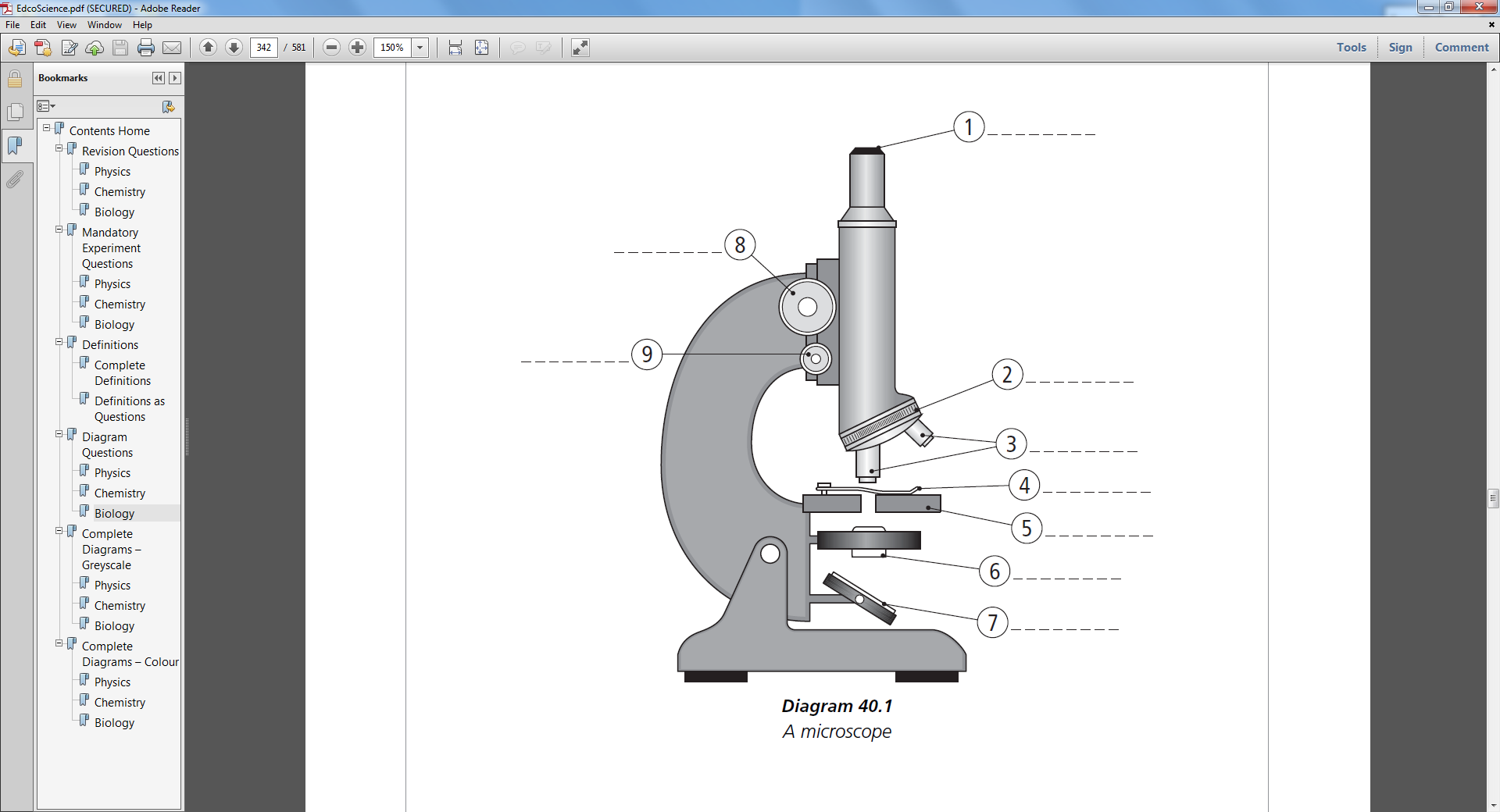 Match the part of the microscope to the function (9)Extension Complete the missing boxes using the equation (4)Total magnification = objective magnification eyepiece magnificationTotal 	/19With extension 	/23Week 6 – Topic Review What will happen to the number of predators if the number of prey increases? (1)_____________________________________________________________________________________State three things that organisms depend on each other for (1)_____________________________________________________________________________________State the type of organism that all food chains start with (1)_____________________________________________________________________________________Name the diagram that is used to classify organisms (1)_____________________________________________________________________________________Define "herbivore" (1)_____________________________________________________________________________________Name the five kingdoms (1)_____________________________________________________________________________________Define "omnivore" (1)_____________________________________________________________________________________State three things that animals compete with each other for (1)_____________________________________________________________________________________What will happen to the number of prey if the number of predators increases? (1)_____________________________________________________________________________________What does the arrow in a food chain represent? (1)_____________________________________________________________________________________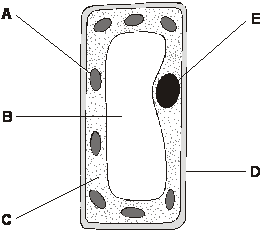 Q11.The diagram shows a plant cell.(a)     Give the name of part A.______________________          Give the function of part A._____________________________________________________________________(2)(b)     Give the name of part E.________________________________          Give the function of part E._____________________________________________________________________(2)(c)     Give the letters of two parts that are present in plant cells but not in animal cells................... and ..................								(1)(d)     How can you tell that the cell in the diagram is from a leaf and not from a root?................................................................................................................		(1)Q12. The drawings show four different kinds of spider.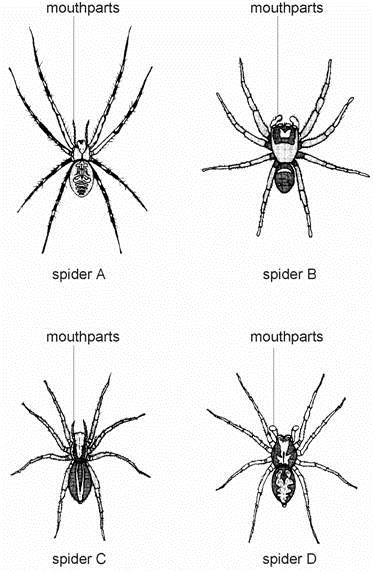           Look at the drawings of the spiders.
Use the key to find the name of each spider. Start at 1.
Write your answers in the table below the key.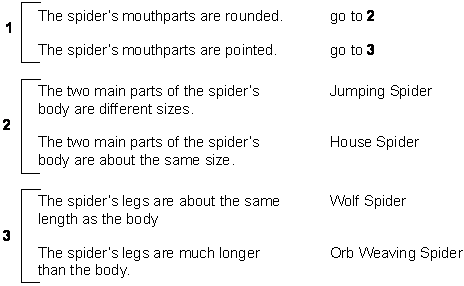 (4)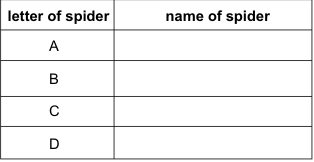 Extension 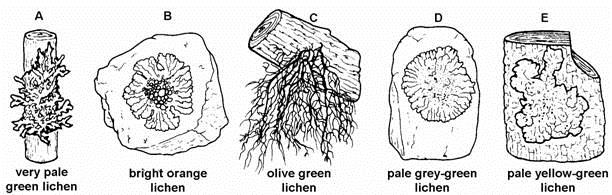 The drawings show five different lichens which grow on rocks or trees.Identify lichens A, C and D using the key below.1.      The lichens grow on tree bark...............        Go to 2
The lichens grow on rocks ...................        Go to 42.      They grow flat against the surface .......           Parmelia subrudecta
They have branches which
grow away from the surface..................        Go to 33.      They have long dangling branches ......            Usnea
They have short branches ...................         Evernia4.      They are bright orange ........................          Xanthoria
They are pale grey-green ....................          Parmelia saxatilis         The name of Lichen A is ......................................................................         The name of Lichen C is ......................................................................         The name of Lichen D is ......................................................................(3)Total 	/20With Extension 	/23PartFunctionEyepiece Lens Controls the amount of light that goes onto the microscope slide.Objective Lens This is the lens closest to your eye. It usually has a magnification of x10  Stage This is used to focus the image so it is very sharp and clear.Diaphragm This is used to focus the image so that you can see it clearly.Light This holds the eyepiece lens above the stage.Base There are three lenses of different strengths which can be used to magnify the image more clearly.Arm This is the place where you put a microscope slide. Clips hold the slide in placeFine Focus Knob The light source projects light onto the microscope slide. It can be a mirror or an electric bulb.Coarse Focus KnobThis is very heavy to keep the microscope from falling overEyepiece MagnificationObjective MagnificationTotal Magnification10x4x40x10x5x5x200x120x600x5x100x10x1250x